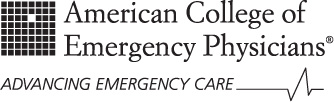 RESOLUTION:   	___(24) (staff will add the resolution # after the resolution is submitted)SUBMITTED BY:	SUBJECT:		WHEREAS, 	WHEREAS,    therefore be it	RESOLVED, ..